ЗаключениеКонтрольно-счетной палаты Жирятинского района по результатам экспертно-аналитического мероприятия по экспертизе проекта решения «О внесении изменений в решение Воробейнского сельского Совета народных депутатов №4-140 от 15.12.2023 года «О бюджете Воробейнского сельского поселения Жирятинского муниципального района Брянской области на 2024 год и на плановый период 2025 и 2026 годов»с.Жирятино                                                                  «20» февраля 2024 годаОснование для проведения экспертизы: ст.157 Бюджетного кодекса РФ, п.п.7 п.2 ст.9 Федерального закона от 07.02.2011 года №6-ФЗ «Об общих принципах организации и деятельности Контрольно-счетных органов субъектов Российской Федерации и муниципальных образований, «Положение о Контрольно-счетной палате Жирятинского района», утвержденное Решением Жирятинского районного Совета народных депутатов от 29.09.2021 г № 6-151, п. 1.2.2. Плана работы Контрольно-счетной палаты Жирятинского района на 2024 год, утвержденного приказом от 18.12.2023 г. № 09, приказ от 20.02.2024 № 05-п/эм.Цель экспертизы: обоснованность предлагаемых изменений, соответствие их критериям программного бюджетирования и действующему законодательству Российской Федерации.Предмет экспертизы: проекта решения «О внесении изменений в решение Воробейнского сельского Совета народных депутатов №4-140 от 15.12.2023 года «О бюджете Воробейнского сельского поселения Жирятинского муниципального района Брянской области на 2024 год и на плановый период 2025 и 2026 годов» (далее – проект решения).Сроки проведения экспертизы: с «20» февраля 2024 года по «21» февраля 2024 г.Общие положения: Анализируя проект решения, Контрольно-счетная палата Жирятинского района отмечает, что представленным проектом предполагается внести изменения в основные характеристики бюджета Воробейнского сельского поселения Жирятинского муниципального района Брянской области на 2024 год и на плановый период 2025 и 2026 годов, в том числе:-  утвердить на 2024 год прогнозируемый общий объем доходов бюджета Воробейнского сельского поселения Жирятинского муниципального района Брянской области в сумме 7 390,7 тыс. руб.;- утвердить на 2024 год общий объем расходов бюджета Воробейнского сельского поселения Жирятинского муниципального района Брянской области в сумме 7 461,7 тыс. руб.;- утвердить прогнозируемый дефицит бюджета Воробейнского сельского поселения Жирятинского муниципального района Брянской области в сумме 71,0 тыс. руб.;- утвердить верхний предел муниципального долга Воробейнского сельского поселения Жирятинского муниципального района Брянской области на 1 января 2025 года 0,00 рублей;- установить объем межбюджетных трансфертов, получаемых из других бюджетов, на 2024 год в сумме 4 467,0 тыс. руб., на 2025 год в сумме 3 522,1 тыс. руб., на 2026 год в сумме 3 557,7 тыс. руб.     Предлагаемые проектом решения изменения отражены в соответствующих пунктах и приложениях к проекту решения «О внесении изменений в решение Воробейнского сельского Совета народных депутатов №4-140 от 15.12.2023 года «О бюджете Воробейнского сельского поселения Жирятинского муниципального района Брянской области на 2024 год и на плановый период 2025 и 2026 годов».С целью отражения изменений доходной части бюджета решение дополняется Приложением 1.1.С целью отражения изменений расходной части бюджета по ведомственной, функциональной и программной структурам расходов Приложения 3,4 дополнены Приложениями 3.1, 4.1.С целью отражения изменений источников внутреннего финансирования дефицита Приложение 7 изложено в редакции согласно Приложению 4 к решению.Все предлагаемые изменения отражены в пояснительной записке.Внесение изменений обусловлено следующими причинами:1. Общий объем доходной части местного бюджета на 2024 год увеличен на 618,2 тыс. руб. :- по КБК 182 1 06 06033 10 0000 110 увеличен объем «Земельного налога с организаций, обладающих земельным участком, расположенным в границах сельских поселений» на сумму 96,7 тыс. руб. (дополнительно планируется поступление налога от Воробейнской сельской администрации за земли, расположенные под кладбищами);- по КБК 922 202 40014 10 0000 150 «Межбюджетные трансферты, передаваемые бюджетам сельских поселений из бюджетов муниципальных районов на осуществление части полномочий по решению вопросов местного значения в соответствии с заключенными соглашениями» увеличен на сумму 521,5 тыс. руб. (на дорожную деятельность на основании проекта решения Жирятинского районного Совета народных депутатов);2. Общий объем расходной части местного бюджета на 2024 год увеличен на 671,2 тыс. руб.:- по КБК 922 0104 2241280040 «Руководство и управление в сфере установленных функций органов местного самоуправления» увеличено на 53,0 тыс. руб., из них:по ВР 244 КОСГУ 225 «Работы, услуги по содержанию имущества» на сумму 3,0 тыс. рублей (оплата за заправку картриджей);по ВР 244 КОСГУ 343 «Увеличение стоимости горюче-смазочных материалов» на сумму 50,0 тыс. рублей.- по КБК 922 0409 2241881600 «Дорожное хозяйство (дорожные фонды)» по ВР 244 КОСГУ 225 «Работы, услуги по содержанию имущества» увеличена на сумму 521, 5 тыс. руб. на ремонт и содержание автомобильных дорог местного значения;по КБК 922 0503 2242181710 «Организация и содержание мест захоронения (кладбищ)» по ВР 244 КОСГУ 851 «Уплата налога на имущество организаций и земельного налога» увеличена на сумму 96,7 тыс. руб. для оплаты земельного налога под кладбищами в постоянном бессрочном пользовании за 2023 год и 1 квартал 2024 года.Согласно ст. 32 БК РФ принцип полноты отражения доходов, расходов и источников финансирования дефицитов бюджетов означает, что все доходы, расходы и источники финансирования дефицитов бюджетов в обязательном порядке и в полном объеме отражаются в соответствующих бюджетах.  Увеличение общего объема расходной части местного бюджета на 2024 год на 671,2 тыс. рублей связано с использованием остатков денежных средств бюджета Воробейнского сельского поселения Жирятинского муниципального района, сложившихся на 01.01.2024 г. и в связи с прогнозируемым увеличением поступления доходов в бюджет.Причины, вносимых изменений, являются объективными и не противоречат БК РФ. В результате внесенных изменений в бюджет Воробейнского сельского поселения Жирятинского района на 2024 год дефицит бюджета составит 71,0 тыс. рублей. Источниками покрытия дефицита бюджета на 2024 год предусмотрены остатки средств на счете по состоянию на 1 января 2024 года.Выводы: В результате проведения экспертизы проекта решения установлено, что проект решения Воробейнского сельского Совета народных депутатов от 28.02.2024г. «О внесении изменений в решение Воробейнского сельского Совета народных депутатов № 4-140 от 15.12.2023 года «О бюджете Воробейнского сельского поселения Жирятинского муниципального района Брянской области на 2024 год и на плановый период 2025 и 2026 годов» не противоречит законодательству Российской Федерации, Брянской области, нормативно-правовым актам Жирятинского района.Заключительные положения: 1.Рекомендовать Воробейнскому сельскому Совету народных депутатов рассмотреть на заседании сельского Совета проект решения Воробейнского сельского Совета народных депутатов от 28.02.2024 года «О внесении изменений в решение Воробейнского сельского Совета народных депутатов №4-140 от 15.12.2023 года «О бюджете Воробейнского сельского поселения Жирятинского муниципального  района Брянской области на 2024 год и на плановый период 2025 и 2026 годов»2.Направить настоящее Заключение главе Воробейнского сельского поселения.ПредседательКонтрольно-счетной палатыЖирятинского района                                                                                         Е.И.Самсонова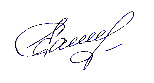 